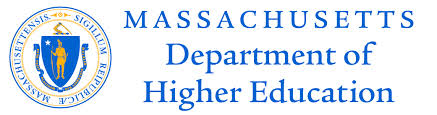 You have been hired as a Public Relations Officer! The Massachusetts Department of Education is considering adding a requirement that all history majors must take at least one math before they graduate. Create a press release arguing why every historian needs mathematical skills using examples from your experiences investigating the Blackstone Canal and the history of Worcester through math.PRESS RELEASEATTENTION: